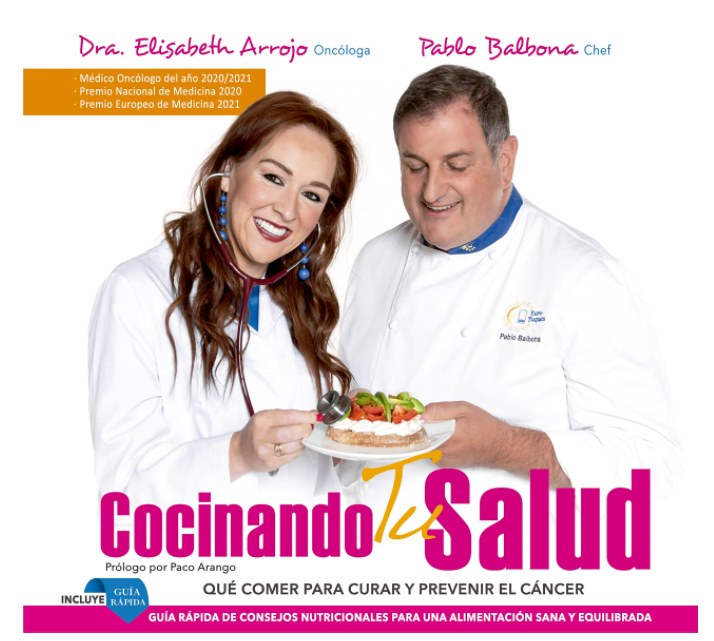 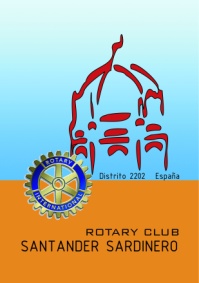 El Club Rotario Santander Sardinero ofrece a todos los Clubs Rotarios el libro “Cocinando tu Salud” como producto solidario rotario. Además de disfrutar de su contenido de gran impacto en nuestra salud a un precio ventajoso, los socios colaborarán con La Fundación Rotaria y los proyectos solidarios del Club Rotario Santander Sardinero.Una obra que representa algo totalmente diferenciador respecto a otras publicaciones, ya que combina el conocimiento teórico pero asequible para cualquier persona de una de las principales expertas en oncología de nuestro país, la Dra. Elisabeth Arrojo (Premio oncólogo del año 2020 y 2021 y Premio Europeo de medicina 2021, entre otros) con la parte práctica de la elaboración de recetas sencillas realizadas por el Chef Pablo Balbona, de destacada trayectoria profesional. En este libro, encontrará unas pautas prácticas, claras y muy sencillas sobre lo que debe y no debe comer. Qué alimentos protegen contra el cáncer y cuales lo favorecen… El precio del libro, según el número de unidades en un pedido es el siguiente (impuestos y portes en Península y Baleares incluidos):Ejemplo: 4 libros x 24€ = 96€DATOS DE ENTREGA (Persona que recibirá el producto)INFORMACIÓN SOBRE EL DONATIVO:El precio del libro, como Producto Solidario, incluye una donación dependiente del nº de libros por pedido que se reparte entre La Fundación Rotaria y los proyectos solidarios del Club Rotario Santander Sardinero (RCSS) RI id. 69574  DISTRITO 2202 de la siguiente forma:Nº de librosPrecio unitario126 €2 a 524 €6 o más23 €Forma de pago:Transferencia bancaria a la c/c: ES44 2100 1602 9002 0022 0275Titular: Elisabeth Estefanía Arrojo Álvarez Instrucciones de pedidoIndique en el siguiente cuadro el número de libros pedidos, el precio unitario según la tabla anterior y el total a ingresar. Rellene los datos de entrega de la segunda página y envíe el formulario completo junto con el justificante de transferencia a  RC.santandersardinero@rotary2202.orgNº de libros pedidosNº de libros pedidosPrecio unitarioPrecio unitarioTotal a ingresarX€=€Nombre y apellidos o razón socialDirecciónCod. PostalPoblaciónCIF/NIF/CIETeléfonoHorario de entregaNº de LibrosTotal a ingresarDonativo a LFRDonativo a RCSS126 €3,50 €3,50 €248 €8 €8 €372 €13,50 €13,50 €496 €16 €16 €5120 €21,50 €21,50 €6143 €24 €24 €7166 €26 €26 €8189 €31 €31 €9212 €36 €36 €10235 €38 €38 €